Connaître les tables de multiplication de 0 à 8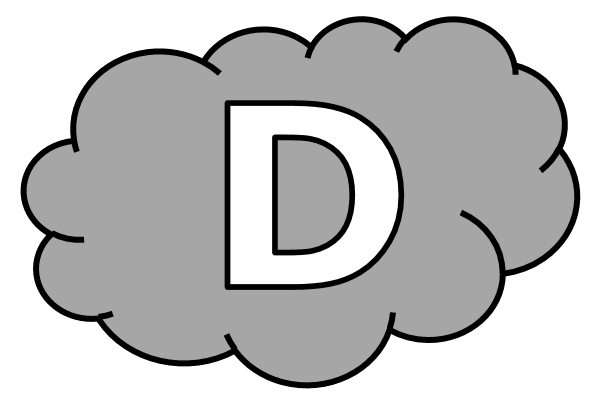 Entraînement n° 1 	 ............. bonnes réponsesConnaître les tables de multiplication de 0 à 8Entraînement n° 2 	 ............. bonnes réponsesConnaître les tables de multiplication de 0 à 8Entraînement n° 3 	 ............. bonnes réponsesConnaître les tables de multiplication de 0 à 8Défi			 ............. bonnes réponses4 x 3 = ............. 		8 x 6 = .............		6 x 9 = .............3 x 7 = ............. 		8 x 8 = .............		2 x 10 = .............6 x 5 = ............. 		8 x 3 = .............		7 x 6 = .............2 x 3 = ............. 		5 x 5 = .............		8 x 1 = .............4 x 9 = ............. 		8 x 9 = .............		3 x 6 = .............2 x 7 = ............. 		8 x 10 = .............		5 x 9 = .............Dans sa chambre, Manal a 8 boites contenant 2 chaussures chacune.Combien de chaussures Manal a-t-elle en tout ? En tout, Manal a .................. chaussures.3 x 4 = ............. 		8 x 5 = .............		1 x 6 = .............7 x 7 = ............. 		6 x 6 = .............		2 x 9 = .............8 x 7 = ............. 		4 x 9 = .............		4 x 2 = .............8 x 8 = ............. 		6 x 9 = .............		4 x 0 = .............8 x 9 = ............. 		4 x 7 = .............		5 x 5 = .............2 x 5 = ............. 		7 x 6 = .............		8 x 3 = .............Ce dimanche, Dhenyl a regardé 5 épisodes d’une petite série, dont chaque épisode dure 6 minutes.Combien de temps Dhenyl a-t-il passé devant sa série ? Dhenyl a passé .................. minutes devant sa série.0 x 4 = ............. 		4 x 9 = .............		6 x 7 = .............8 x 7 = ............. 		4 x 5 = .............		6 x 6 = .............7 x 9 = ............. 		3 x 9 = .............		3 x 4 = .............8 x 8 = ............. 		5 x 5 = .............		8 x 2 = .............7 x 4 = ............. 		6 x 0 = .............		3 x 5 = .............8 x 9 = ............. 		6 x 4 = .............		8 x 10 = .............En une journée, Moslim fait 4 voyages entre chez lui et l’école. À chaque fois, il marche 4 hm.Quelle distance Moslim parcourt-il en une journée ? En une journée, Moslim parcourt .................. hm.4 x 4 = ............. 		3 x 9 = .............		8 x 8 = .............5 x 9 = ............. 		8 x 3 = .............		6 x 6 = .............4 x 5 = ............. 		8 x 9 = .............		5 x 3 = .............8 x 7 = ............. 		7 x 7 = .............		3 x 7 = .............4 x 8 = ............. 		8 x 6 = .............		2 x 3 = .............3 x 4 = ............. 		8 x 5 = .............		6 x 9 = .............Dans sa chambre, Ahlame a chanté 5 chansons de 4 minutes.Pendant combien de temps Ahlame a-t-elle chanté ? Ahlame a chanté pendant .................. minutes.